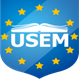 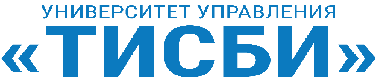 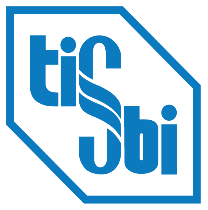 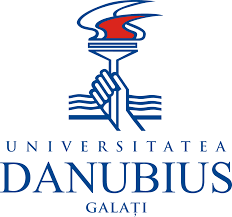 University of European Studies of MoldovaRepublic of MoldovaUniversity of Management «TISBI»RussiaDANUBIUS University of GalatiRomaniaInternational Scientific ConferenceConferința internaționalăPROMOTION OF SOCIAL AND ECONOMIC VALUES IN THE CONTEXT OF EUROPEAN INTEGRATIONPROMOVAREA VALORILOR SOCIAL-ECONOMICE ÎN CONTEXTUL INTEGRĂRII EUROPENEChisinau – Cazan– Galati december 12-13, 2019SCIENTIFIC COMMITTEE:SEDLEŢCHI Iurie Ph.D. in Law, full professor, president of European University of Moldova (Republic of Moldova)PUȘCA Andy, Ph.D. in Law, Associate Professor, president of DANUBIUS University of Galati (Romania)GRYAZNOV Alexey, Vice Rector for Research, University of Management "TISBI"(Russia)NUȚA Florian, PhD. Ass. Prof, DANUBIUS University of Galati (Romania)ZACHIROV Radic, PhD, Ass. Prof., Russian State University of Justice (Russia)GULIAEVA Elena, PhD., Ass. Prof Diplomatic Academy of Law of Russian Foreigh Ministry (Russia)VLADIMIROVA Oxana, PhD., Ass. Prof., Belgorod University of Cooperation (Russia) DONCIU Anatolie, PhD., Ass. Prof., European University of Moldova. (Republic of Moldova)CEBAN Cristina, PhD., Ass. Prof., European University of Moldova (Republic of Moldova)AIRAPITEAN Artur, PhD., Ass. Prof., European University of Moldova (Republic of Moldova)ȘARGU Lilia PhD., Ass. Prof., European University of Moldova (Republic of Moldova)CATAN Petru, PhD., Ass. Prof., European University of Moldova (Republic of Moldova)MANOLI Mihail Ass. Prof., European University of Moldova (Republic of Moldova)ORGANIZATIONAL COMMITTEE:CEBAN Cristina, PhD., Ass. Prof., European University of MoldovaȘARGU Lilia PhD., Ass. Prof., European University of MoldovaGATINA Elvira, PhD., Ass. Prof., University of Management "TISBI"VALEEVA Julia,  PhD., Ass. Prof. University of Management "TISBI"SITARI Daniela PhD students European University of MoldovaMIHAI Ana-Iuliana, MPhil, DANUBIUS University of GalatiIMPORTANT:The conference publications will be published in the conference volume with ISBN code in Republic of Moldova and Romania WORK THEMATIC:The work is addressed to the following fields of research:LawInternational lawbusiness management, economic theoryfinance, accounting.PUBLISHING REQUIREMENTS:formatting: up 2.0 cm, down 2.0 cm, left 2.0 cm, right 2.0 cm, TNR 12, interval 1.5 cm. page numbering will not be performed. For publishing will be accepted works with the volume of minimum 6 pages.title of the paper (Times New Roman 12pt, Bold, Alignment centre), in the language, the article is written and in English. A white line (one interval).author(s) (Times New Roman 12pt, Bold, Alignment St.), followed by the scientific, didactic title, institution, e-mail, tel. (Italic). A white line (one interval).summary (Times New Roman 10pt, Justify, Alignment left, Italic) a maximum of 200-500 signs, in the article writing language and English, it must contain: actuality, purpose, research methods, results.keywords: one line away from the summary, with Times New Roman 10, Alignment left, Italic. Includes up to 10 representative words in alphabetical order. A white line (one interval).the content of the paper:  The text of the paper will be written with Times New Roman 12pt, Interval 1.5 cm, Alignment Justify and must contain at least 6 pages. It will be structured as follows: the introduction to the problem, main text, conclusions, the list of bibliography. The quotation will be made only by mentioning in square brackets, according to the order of the citation. Example: [1, p. 43], [2]…. [n].	Equations, formulas and symbols will be written to the left of the page. They will be numbered consecutively. The international Arabic numbering system will be used. A white line must be left before and after each equation.	Photos, drawings and tables will be numbered consecutively and centred on the page. They will be separated by text by a white line. No scanned tables are allowed.	The conclusions will reflect the opinions of the authors on the problems and results presented. A white line.Bibliography  Name, surname, title, publisher, city, year, no. total pages. CERINŢE DE TEHNOREDACTARE:1. formatare: Sus 2,0 cm, Jos 2,0 cm, Stânga 2,0 cm, Dreapta 2,0 cm, Interval 1,0 cm. Numerotarea paginilor nu se va efectua. Pentru publicare vor fi acceptate lucrări cu volumul între 6-10 pagini.2. titlul lucrării (Times New Roman 14pt, Bold, Alignment centr). O linie albă (un interval).3. autor(i) (Times New Roman 14pt, Bold, Alignment centr), urmat de titlul ştiinţific, didactic şi instituţia (Italic). O linie albă (un interval).4. rezumat (Times New Roman 10pt, Justify, Alignment left, Italic) maxim 200 cuvinte, în limba de scriere a articolului şi engleză şi va conţine: actualitate, scop, metode de cercetare, rezultate.5. cuvinte cheie: la un rând distanţă faţă de rezumat, cu Times New Roman 10, Alignment left, Italic. Se includ maximum 5 cuvinte reprezentative, în ordine alfabetică.O linie albă (un interval).6. conţinutul lucrării:Textul lucrării va fi scris cu Times New Roman 12pt, Interval 1,0 cm, Alignment Justify şi trebuie să conţină 6-8 pagini (în număr par), şi trebuie să fie structurat astfel: introducere în problemă, text de bază, concluzii şi să se încheie cu lista bibliografică. Citarea se va face doar prin menţionarea între paranteze pătrate a numărului de ordine. Exemplu: [1], [2]….[n].Ecuaţiile, formulele şi simbolurile vor fi scrise în partea stângă a paginii. Ele vor fi numerotate consecutiv. Se va folosi Sistemul Internaţional de numerotare Arabic. Se va lăsa o linie albă înainte şi după fiecare ecuaţie.Fotografiile, desenele şi tabelele vor fi numerotate consecutiv şi centrate pe pagină. Ele vor fi separate de text printr-o linie albă. Nu se admit tabele scanate.Concluziile vor reflecta opiniile autorilor asupra problemelor şi rezultatelor prezentate. Două linii albe.7. bibliografia (Times New Roman, 12pt, Bold. Alignment left). Nume, iniţiala prenumelui, titlul, editura, localitatea, anul. Se prezintă în ordine alfabetică.https://docs.google.com/forms/d/1Kpd25D11cLQ8YYmeJK2y5opz62Tx04c1nus3eZTYFy8/viewform?edit_requested=true  - ссылка на регистрацию очного и заочного участия авторовприем статей до 29 ноября 2019 г.публикация бесплатная !ТРЕБОВАНИЯ К ИЗДАНИЮ:1. форматирование: вверх 2,0 см, вниз 2,0 см, слева 2,0 см, справа 2,0 см, 2. название статьи (Times New Roman 12pt, Bold, Alignment center), на языке, в котором написана статья, и на английском языке. (один интервал).3. автор (ы) (Times New Roman 12pt, Bold, Alignment St.) , название, учреждение, электронная почта, тел. (Курсив).   (один интервал).4. Абстракт (Times New Roman 10pt, Justify, Alignment left, Italic) не более 200-500 знаков, на языке написания статьи и английском языке оно должно содержать: актуальность, цель, методы исследования, результаты.5. ключевые слова:  Times New Roman 10, выравнивание слева, курсив. Включает до 10 слов в алфавитном порядке.ТЕКСТ СТАТЬИ - TNR 12, интервал 1,5 см. без нумерации страниц . не менее 6 страниц.статьи направляем на эл.почту lsargu@list.ruрабочий язык – русский, английской румынский 